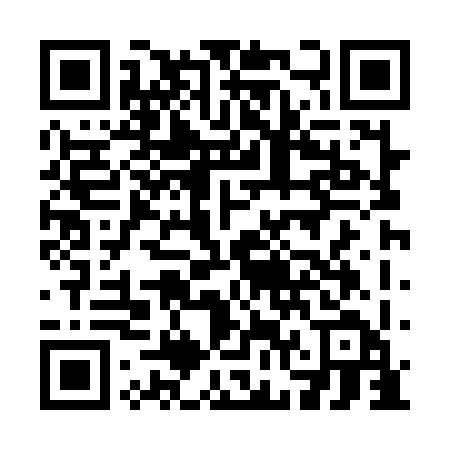 Ramadan times for Santa Fe, PanamaMon 11 Mar 2024 - Wed 10 Apr 2024High Latitude Method: NonePrayer Calculation Method: Muslim World LeagueAsar Calculation Method: ShafiPrayer times provided by https://www.salahtimes.comDateDayFajrSuhurSunriseDhuhrAsrIftarMaghribIsha11Mon5:235:236:3312:343:516:356:357:4112Tue5:235:236:3212:343:506:356:357:4113Wed5:225:226:3212:343:496:356:357:4114Thu5:225:226:3112:333:496:356:357:4115Fri5:215:216:3112:333:486:356:357:4116Sat5:215:216:3012:333:486:356:357:4117Sun5:205:206:3012:323:476:356:357:4118Mon5:205:206:2912:323:466:356:357:4119Tue5:195:196:2912:323:466:356:357:4020Wed5:195:196:2812:323:456:356:357:4021Thu5:185:186:2812:313:446:356:357:4022Fri5:185:186:2712:313:446:356:357:4023Sat5:175:176:2712:313:436:356:357:4024Sun5:165:166:2612:303:426:356:357:4025Mon5:165:166:2512:303:416:356:357:4026Tue5:155:156:2512:303:416:356:357:4027Wed5:155:156:2412:293:406:356:357:4028Thu5:145:146:2412:293:396:346:347:4029Fri5:145:146:2312:293:386:346:347:4030Sat5:135:136:2312:293:376:346:347:4031Sun5:125:126:2212:283:376:346:347:401Mon5:125:126:2212:283:366:346:347:402Tue5:115:116:2112:283:356:346:347:403Wed5:115:116:2112:273:346:346:347:404Thu5:105:106:2012:273:336:346:347:405Fri5:105:106:2012:273:326:346:347:406Sat5:095:096:1912:263:316:346:347:407Sun5:085:086:1912:263:306:346:347:408Mon5:085:086:1812:263:306:346:347:409Tue5:075:076:1812:263:296:346:347:4010Wed5:075:076:1712:253:286:346:347:40